This degree plan is a guide to be used for planning in consultation with your academic advisor.BACHELOR OF SCIENCE IN EDUCATION DEGREE PLAN          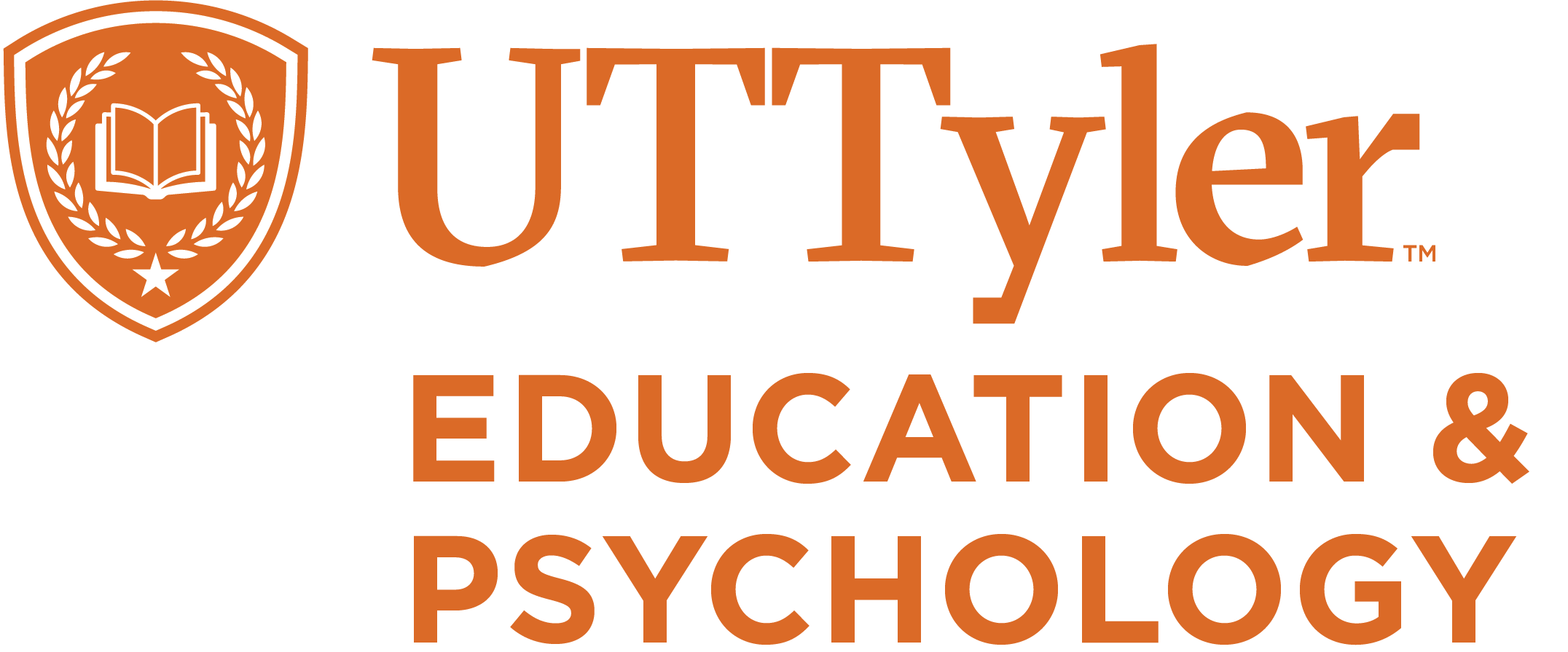 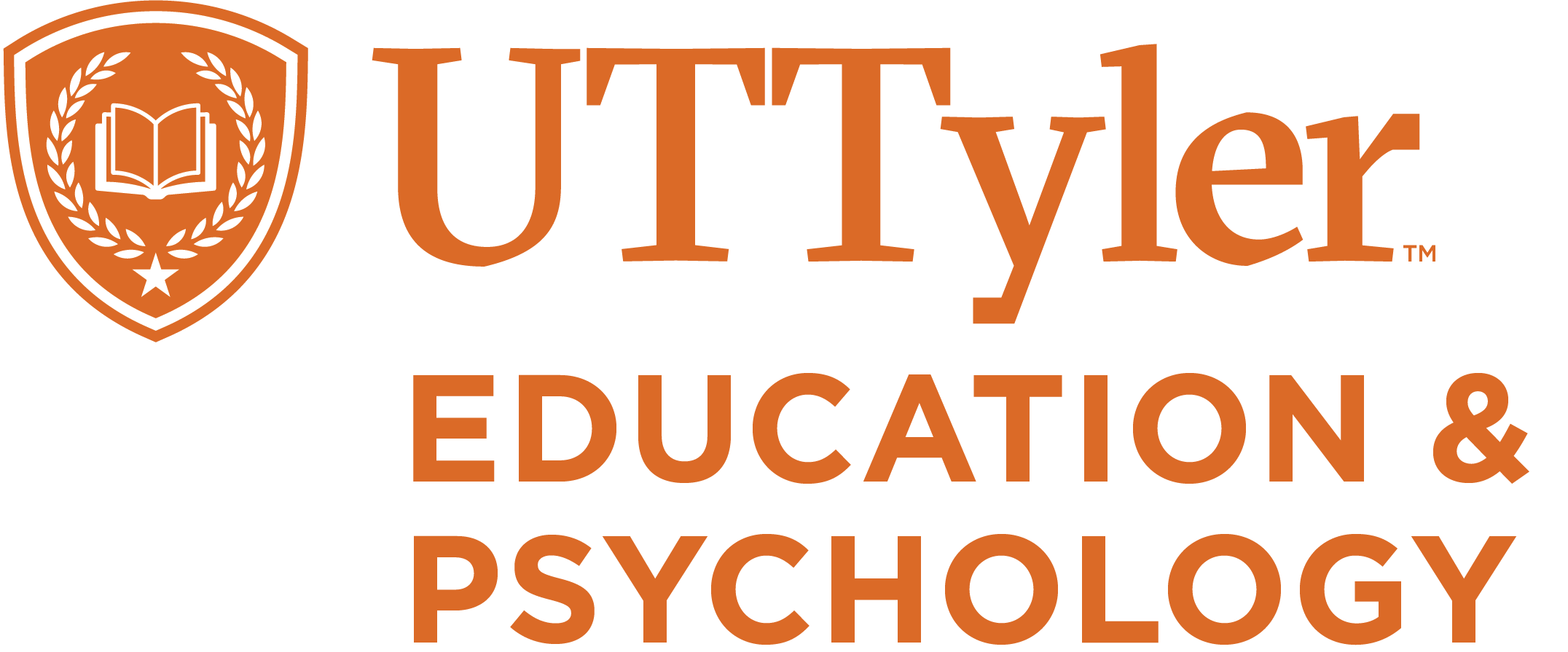 ELAR 7-12TEACHER CERTIFICATIONBACHELOR OF SCIENCE IN EDUCATION DEGREE PLAN          ELAR 7-12TEACHER CERTIFICATIONName:                                                                                                                                                                         Name:                                                                                                                                                                         SID:Date:Course PrefixCourse NumberCourse TitleCredit HoursNotesFreshman Year First SemesterFreshman Year First SemesterFreshman Year First SemesterFreshman Year First SemesterFreshman Year First SemesterENGL1301College Composition I [TCCN: ENGL 1301]3Mathematics (Core, 3 hrs.)3HIST1301United States History I [TCCN: HIST 1301]3BIOL1306General Biology I [TCCN: BIOL 1306]3ENGLORENGL23222323English Literature to the 1780's [TCCN: ENGL 2322] OR ENGL 2323 English Literature from the 1780's to the Present [TCCN: ENGL 2323]3Credit hoursCredit hoursCredit hours15Freshman Year Second Semester Freshman Year Second Semester Freshman Year Second Semester Freshman Year Second Semester Freshman Year Second Semester ENGL1302College Composition II [TCCN: ENGL 1302]3STEM (Core, 3 hrs.)3HIST1302United States History II [TCCN: HIST 1302]3CHEM1305Introductory Chemistry I [TCCN: CHEM 1305]3POLS2305Introductory American Government [TCCN: GOVT 2305]3Credit hoursCredit hoursCredit hours15Sophomore Year First SemesterSophomore Year First SemesterSophomore Year First SemesterSophomore Year First SemesterSophomore Year First SemesterCreative Arts (Core, 3 hrs.)3EDUC1301Introduction to the Teaching Profession3POLS2306Introductory Texas Politics [TCCN: GOVT 2306]3GEOG1313World Regional Geography [TCCN: GEOG 1303]3ENGL OR  ENGLORENGL 236223632370World Lit through the RenaissanceOR World Lit Since the Renaissance ORReadings in American Leadership3Credit hoursCredit hoursCredit hours15Sophomore Year Second SemesterSophomore Year Second SemesterSophomore Year Second SemesterSophomore Year Second SemesterSophomore Year Second SemesterEPSY3340Adolescent Development and Learning3READ3332Young Adult Literature3English (Required content courses listed below, 3 hrs.)*3English (Required content courses listed below, 3 hrs.)*3English (Required content courses listed below, 3 hrs.)*3Credit hoursCredit hoursCredit hours15Junior Year First Semester (Phase I)Junior Year First Semester (Phase I)Junior Year First Semester (Phase I)Junior Year First Semester (Phase I)Junior Year First Semester (Phase I) EDSP3351Managing and Instructing Diverse Learners OR [EDUC 2301]ENGL3312Creative Writing I3English (Required content courses listed below, 3 hrs.)*3English (Required content courses listed below, 3 hrs.)*3English (Required content courses listed below, 3 hrs.)*3Credit hoursCredit hoursCredit hours15Students must be admitted into the School of Education prior to Phase II.Students must be admitted into the School of Education prior to Phase II.Students must be admitted into the School of Education prior to Phase II.Students must be admitted into the School of Education prior to Phase II.Students must be admitted into the School of Education prior to Phase II.Junior Year Second Semester (Phase II)Junior Year Second Semester (Phase II)Junior Year Second Semester (Phase II)Junior Year Second Semester (Phase II)Junior Year Second Semester (Phase II)EDUC4315Teaching Language Arts in the Middle and High School3EDUC4320Teaching Skills for the Intermediate and Secondary Teacher3EDUC4335Classroom Management3EDSP3354Inst. for Students with Mild and Moderate Disabilities3English (Required content courses listed below, 3 hrs.)*3EDUC3120Field Experience I 1Credit hoursCredit hoursCredit hours16Students must first pass the ELAR 7-12 content TExES exam.  The TExES content exams must be passed prior to Phase III.Students must first pass the ELAR 7-12 content TExES exam.  The TExES content exams must be passed prior to Phase III.Students must first pass the ELAR 7-12 content TExES exam.  The TExES content exams must be passed prior to Phase III.Students must first pass the ELAR 7-12 content TExES exam.  The TExES content exams must be passed prior to Phase III.Students must first pass the ELAR 7-12 content TExES exam.  The TExES content exams must be passed prior to Phase III.Course PrefixCourse NumberCourse NumberCourse TitleCredit HoursCredit HoursNotesSenior Year First SemesterSenior Year First SemesterSenior Year First SemesterSenior Year First SemesterSenior Year First SemesterSenior Year First SemesterSenior Year First SemesterENGL3308Writing Textual AnalysisWriting Textual AnalysisWriting Textual Analysis3ENGL4341Genres Studies in American LiterateGenres Studies in American LiterateGenres Studies in American Literate3ENGL3314Creative Writing IICreative Writing IICreative Writing II3ENGL      4310ShakespeareShakespeareShakespeare3EDUC 3230Field Experience IIField Experience IIField Experience II2Credit hoursCredit hoursCredit hoursCredit hoursCredit hours14Senior Year Second SemesterSenior Year Second SemesterSenior Year Second SemesterSenior Year Second SemesterSenior Year Second SemesterSenior Year Second SemesterSenior Year Second SemesterEDUC4940Clinical Teaching (NEW)Clinical Teaching (NEW)Clinical Teaching (NEW)9EDUC4357Clinical Teaching Seminar (NEW)Clinical Teaching Seminar (NEW)Clinical Teaching Seminar (NEW)3EDUC4378Methods for Teaching Secondary ELLSMethods for Teaching Secondary ELLSMethods for Teaching Secondary ELLS3Credit hoursCredit hoursCredit hoursCredit hoursCredit hours15Total Credit HoursTotal Credit HoursTotal Credit HoursTotal Credit HoursTotal Credit Hours120*Students must select from the following English courses to meet the elective requirements. Choose a course (3 hours) from ENGL 3375, ENGL 3376, ENGL 4371, or ENGL 4376 Choose a course (3 hours) from ENGL 4300, ENGL 4301 or ENGL 4305 Choose a course (3 hours) from ENGL 4315, ENGL 4320 or ENGL 4325Choose a course (3 hours) from ENGL 4330 or ENGL 4335Choose a course (3 hours) from ENGL 4345 or ENGL 4348 Choose a course (3 hours) from ENGL 4350 or ENGL 4355Choose a course (3 hours) from ENGL 4360 or ENGL 4362Students interested in seeking certification in Special Education or English as a Second Language (ESL) must pass the content exams and meet the department requirements to be eligible for authorization to take the Special Education or ESL TExES exam. Field or clinical experiences are required in conjunction with professional education courses. The School of Education in cooperation with participating school districts assigns students to school placements. TExES Exams Required for ELAR 7-12 Certificate 		TExES	 	ELAR 7-12 (Content) 		TExES 160 	Pedagogy & Professional Responsibilities (PPR) EC‐12ACADEMIC ADVISORMs. Lana Kinney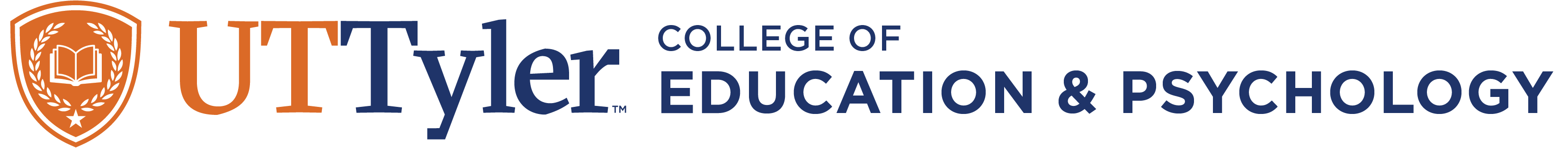 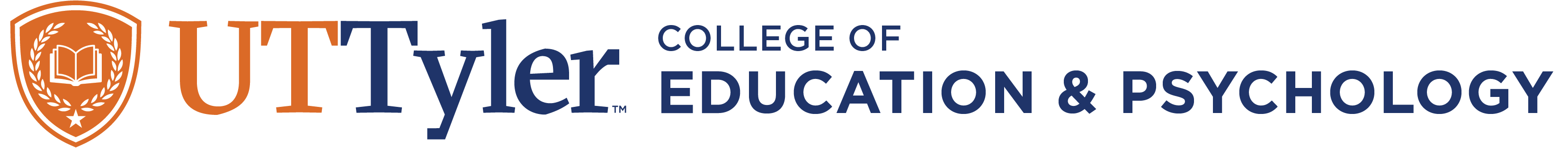 903-566-7022lkinney@uttyler.edu*Students must select from the following English courses to meet the elective requirements. Choose a course (3 hours) from ENGL 3375, ENGL 3376, ENGL 4371, or ENGL 4376 Choose a course (3 hours) from ENGL 4300, ENGL 4301 or ENGL 4305 Choose a course (3 hours) from ENGL 4315, ENGL 4320 or ENGL 4325Choose a course (3 hours) from ENGL 4330 or ENGL 4335Choose a course (3 hours) from ENGL 4345 or ENGL 4348 Choose a course (3 hours) from ENGL 4350 or ENGL 4355Choose a course (3 hours) from ENGL 4360 or ENGL 4362Students interested in seeking certification in Special Education or English as a Second Language (ESL) must pass the content exams and meet the department requirements to be eligible for authorization to take the Special Education or ESL TExES exam. Field or clinical experiences are required in conjunction with professional education courses. The School of Education in cooperation with participating school districts assigns students to school placements. TExES Exams Required for ELAR 7-12 Certificate 		TExES	 	ELAR 7-12 (Content) 		TExES 160 	Pedagogy & Professional Responsibilities (PPR) EC‐12ACADEMIC ADVISORMs. Lana Kinney903-566-7022lkinney@uttyler.edu*Students must select from the following English courses to meet the elective requirements. Choose a course (3 hours) from ENGL 3375, ENGL 3376, ENGL 4371, or ENGL 4376 Choose a course (3 hours) from ENGL 4300, ENGL 4301 or ENGL 4305 Choose a course (3 hours) from ENGL 4315, ENGL 4320 or ENGL 4325Choose a course (3 hours) from ENGL 4330 or ENGL 4335Choose a course (3 hours) from ENGL 4345 or ENGL 4348 Choose a course (3 hours) from ENGL 4350 or ENGL 4355Choose a course (3 hours) from ENGL 4360 or ENGL 4362Students interested in seeking certification in Special Education or English as a Second Language (ESL) must pass the content exams and meet the department requirements to be eligible for authorization to take the Special Education or ESL TExES exam. Field or clinical experiences are required in conjunction with professional education courses. The School of Education in cooperation with participating school districts assigns students to school placements. TExES Exams Required for ELAR 7-12 Certificate 		TExES	 	ELAR 7-12 (Content) 		TExES 160 	Pedagogy & Professional Responsibilities (PPR) EC‐12ACADEMIC ADVISORMs. Lana Kinney903-566-7022lkinney@uttyler.edu*Students must select from the following English courses to meet the elective requirements. Choose a course (3 hours) from ENGL 3375, ENGL 3376, ENGL 4371, or ENGL 4376 Choose a course (3 hours) from ENGL 4300, ENGL 4301 or ENGL 4305 Choose a course (3 hours) from ENGL 4315, ENGL 4320 or ENGL 4325Choose a course (3 hours) from ENGL 4330 or ENGL 4335Choose a course (3 hours) from ENGL 4345 or ENGL 4348 Choose a course (3 hours) from ENGL 4350 or ENGL 4355Choose a course (3 hours) from ENGL 4360 or ENGL 4362Students interested in seeking certification in Special Education or English as a Second Language (ESL) must pass the content exams and meet the department requirements to be eligible for authorization to take the Special Education or ESL TExES exam. Field or clinical experiences are required in conjunction with professional education courses. The School of Education in cooperation with participating school districts assigns students to school placements. TExES Exams Required for ELAR 7-12 Certificate 		TExES	 	ELAR 7-12 (Content) 		TExES 160 	Pedagogy & Professional Responsibilities (PPR) EC‐12ACADEMIC ADVISORMs. Lana Kinney903-566-7022lkinney@uttyler.edu*Students must select from the following English courses to meet the elective requirements. Choose a course (3 hours) from ENGL 3375, ENGL 3376, ENGL 4371, or ENGL 4376 Choose a course (3 hours) from ENGL 4300, ENGL 4301 or ENGL 4305 Choose a course (3 hours) from ENGL 4315, ENGL 4320 or ENGL 4325Choose a course (3 hours) from ENGL 4330 or ENGL 4335Choose a course (3 hours) from ENGL 4345 or ENGL 4348 Choose a course (3 hours) from ENGL 4350 or ENGL 4355Choose a course (3 hours) from ENGL 4360 or ENGL 4362Students interested in seeking certification in Special Education or English as a Second Language (ESL) must pass the content exams and meet the department requirements to be eligible for authorization to take the Special Education or ESL TExES exam. Field or clinical experiences are required in conjunction with professional education courses. The School of Education in cooperation with participating school districts assigns students to school placements. TExES Exams Required for ELAR 7-12 Certificate 		TExES	 	ELAR 7-12 (Content) 		TExES 160 	Pedagogy & Professional Responsibilities (PPR) EC‐12ACADEMIC ADVISORMs. Lana Kinney903-566-7022lkinney@uttyler.edu*Students must select from the following English courses to meet the elective requirements. Choose a course (3 hours) from ENGL 3375, ENGL 3376, ENGL 4371, or ENGL 4376 Choose a course (3 hours) from ENGL 4300, ENGL 4301 or ENGL 4305 Choose a course (3 hours) from ENGL 4315, ENGL 4320 or ENGL 4325Choose a course (3 hours) from ENGL 4330 or ENGL 4335Choose a course (3 hours) from ENGL 4345 or ENGL 4348 Choose a course (3 hours) from ENGL 4350 or ENGL 4355Choose a course (3 hours) from ENGL 4360 or ENGL 4362Students interested in seeking certification in Special Education or English as a Second Language (ESL) must pass the content exams and meet the department requirements to be eligible for authorization to take the Special Education or ESL TExES exam. Field or clinical experiences are required in conjunction with professional education courses. The School of Education in cooperation with participating school districts assigns students to school placements. TExES Exams Required for ELAR 7-12 Certificate 		TExES	 	ELAR 7-12 (Content) 		TExES 160 	Pedagogy & Professional Responsibilities (PPR) EC‐12ACADEMIC ADVISORMs. Lana Kinney903-566-7022lkinney@uttyler.edu*Students must select from the following English courses to meet the elective requirements. Choose a course (3 hours) from ENGL 3375, ENGL 3376, ENGL 4371, or ENGL 4376 Choose a course (3 hours) from ENGL 4300, ENGL 4301 or ENGL 4305 Choose a course (3 hours) from ENGL 4315, ENGL 4320 or ENGL 4325Choose a course (3 hours) from ENGL 4330 or ENGL 4335Choose a course (3 hours) from ENGL 4345 or ENGL 4348 Choose a course (3 hours) from ENGL 4350 or ENGL 4355Choose a course (3 hours) from ENGL 4360 or ENGL 4362Students interested in seeking certification in Special Education or English as a Second Language (ESL) must pass the content exams and meet the department requirements to be eligible for authorization to take the Special Education or ESL TExES exam. Field or clinical experiences are required in conjunction with professional education courses. The School of Education in cooperation with participating school districts assigns students to school placements. TExES Exams Required for ELAR 7-12 Certificate 		TExES	 	ELAR 7-12 (Content) 		TExES 160 	Pedagogy & Professional Responsibilities (PPR) EC‐12ACADEMIC ADVISORMs. Lana Kinney903-566-7022lkinney@uttyler.edu